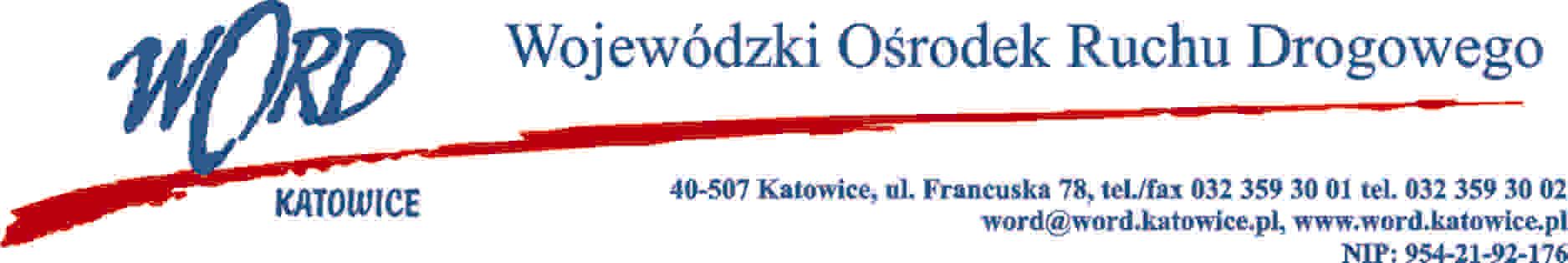 Katowice, dnia 19.08.2022 r. AT-ZP.261.484.8.2022.ŁZInformacja z otwarcia ofert w dniu 19.08.2022 r.Dotyczy: informacji z otwarcia ofert w dniu 19.08.2022 r. w postępowaniu w trybie regulaminu zamówień publicznych na obsługę obejmującą wymianę oleju oraz filtrów powietrza oraz oleju dla pojazdów Wojewódzkiego Ośrodka Ruchu Drogowego w Katowicach.W przedmiotowym postępowaniu ofertę złożyli Wykonawcy: Najkorzystniejszą ofertę złożył: W części I : Mechanika Pojazdowa RAF-SERWIS Rafał Piazdecki ul. Książenicka 69A, 44-207 Rybnik NIP: 6422810167W części II: Techcar Tychy ul. Katowicka 47 43-100 Tychy NIP: 6322008312 Dyrektor WORDJanusz FreitagOtrzymują;1)Platforma przetargowa wordkatowice.logintrade.net2) bip.word.katowice.pl3) a/aLp.WykonawcaCena brutto część ICena brutto część II1GFF Warsztat Sp. z o.o. ul. Dojazdowa 8 43-100 Tychy NIP: 64629572212755,202Mechanika Pojazdowa RAF-SERWIS Rafał Piazdecki ul. Książenicka 69A, 44-207 Rybnik NIP: 64228101672868,003Techcar Tychy ul. Katowicka 47 43-100 Tychy NIP: 63220083122080,00